Zápis ze zasedání Školské rady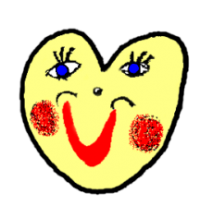 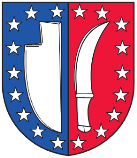 při MŠ a ZŠ Moravské Knínice, okres Brno-venkov, p.o.dne 24.11.2022Místo konání: 	ředitelna ZŠ, Kuřimská 99, Moravské Knínice, 664 34Zahájení zasedání: 	16:30 hodUkončení zasedání: 	17:30 hodPřítomni: 		Jana Zemanová, Martina Ondrová, Vladimíra Šípková, hosté Alexandra Ševčíková, Ilona ŠojatováProgram zasedání dle pozvánky:Zahájení schůze, schválení programuSchválení zapisovatele, ověřovatele zápisuProjednání návrhu rozpočtu ZŠ a MŠ Moravské Knínice pro rok 2023 a návrh střednědobého výhledu rozpočtu na roky 2024 - 2025Různé1. Zahájení jednání, schválení programuNávrh usnesení: Školská rada při MŠ a ZŠ Moravské Knínice schvaluje program zasedání Školské rady.Hlasování: Program jednání byl schválen.2. Schválení zapisovatele, ověřovatele zápisua) Určení zapisovateleNávrh usnesení: Školská rada při MŠ a ZŠ Moravské Knínice určuje zapisovatelkou Martinu Ondrovou.Hlasování: Zapisovatelka byla schválena.b) Určení ověřovatele zápisuNávrh usnesení: Školská rada při ZŠ a MŠ Moravské Knínice schvaluje jako ověřovatele zápisu Vladimíru Šípkovou.Hlasování: Ověřovatelka byla schválena.3. Projednání návrhu rozpočtu ZŠ a MŠ Moravské Knínice pro rok 2023 a návrh střednědobého výhledu rozpočtu ZŠ a MŠ Moravské Knínice na roky 2024 – 2025Hlasování: Návrhu rozpočtu ZŠ a MŠ Moravské Knínice pro rok 2023 a návrh střednědobého výhledu rozpočtu ZŠ a MŠ Moravské Knínice na roky 2024 – 2025 byly schváleny.4.  RůznéDiskuse: plánování ředitelského volna, Edookit a jeho užití, výukový program Didakta.Další setkání školské rady bude 10.01.2023 ve 14 hod.Přílohy zápisu:Návrh rozpočtu ZŠ a MŠ Moravské Knínice 2023Návrh střednědobého výhledu rozpočtu ZŠ a MŠ Moravské Knínice 2024 – 2025Zápis vyhotoven dne: 24.11.2022Zapisovatel: Martina OndrováOvěřovatel: Vladimíra Šípkovápro3proti0zdrželo se0pro3proti0zdrželo se0pro3proti0zdrželo se0pro3proti0zdrželo se0